Муниципальное бюджетное дошкольное  образовательное учреждение детский сад №164Конспект праздника для детей старшего возраста«Осенний спортивный праздник» Подготовила:инструктор по ФИЗОБыкова О.А.Задачи:Обеспечить оптимальный двигательный режим детей в течение праздника.Предоставить детям возможность применять двигательные навыки и умения, приобретённые на физкультурных занятиях.Прививать любовь к занятиям физкультурой и спортом, развивать ловкость, быстроту, выносливость.Закрепить знания детей об осенних изменениях в природе и жизни людей.Оборудование: кленовые листья из картона по количеству детей, веревка с прищепками, 9 кеглей; 3 тазика, 3 ведерка, еловые шишки, желуди, орехи по количеству детей; викторина по сказкам; картинки с героями сказки «Репка» по комплекту на каждую команду; маски медведей; загадки про птиц.Предварительная работа:Оформить зал к празднику.Дать задание детям и воспитателям подготовить костюмы лесных зверей и эмблему, выучить девиз и стихотворение про осень, приготовить овощи и фрукты.Разучить разминку под музыку «Зайцы встали по порядку…» из м/ф «Маша и медведь».Ход праздника.(Под музыку дети заходят в зал. Звучит аудиозапись: «Внимание, внимание! Говорит радио леса, говорит радио леса! Мы находимся на лесной поляне. Сегодня здесь собрались все жители леса, чтобы, участвуя в осенних соревнованиях, показать свою силу, ловкость и выносливость».)Ведущий: - Здравствуйте, дорогие участники и уважаемые гости! Я хочу представить вам команды, которые участвую в наших соревнованиях.  Приветствуем команды! (Приветствие команд.)Ведущий: - Дорогие звери! На наш праздник пришла гостья. Кто она?(Под музыку входит Осень и читает стихотворение.)Ведущий: - Кто эта гостья?Дети: - Осень.Осень: - Я рада приветствовать всех зверей на поляне, а командам желаю удачи и побед!Ведущий: - Спасибо тебе, Осень, за добрые слова. А сейчас я хочу представить жюри, которое будет судить наши соревнования. Это Осень и Волчок – серый бочок. Поприветствуем наше жюри!- Дорогие звери! А какое у нас сейчас время года? (Осень.) А потом наступит что? (Зима.) Как животные осенью готовятся к зиме? (Делают запасы, меняют шерсть, впадают в спячку.) Вот и мы на нашем празднике будем делать запасы: команда «Белочек» будет собирать орехи, команда «Зайчиков» - морковку, а команда «Ёжиков» - грибы. Эти предметы будут появляться в ваших корзинках за победу в конкурсах. Кто больше соберет, тот и победил. - Итак, пора приступать к нашим соревнованиям. Но прежде чем начать, мы что должны сделать? (Разминку.)Разминка под музыку «Зайцы встали по порядку…»Ведущий: - А теперь прошу команды построиться за капитанами в колонны у линии старта. - Ребята-зверята, а что происходит с растениями осенью? (Желтеют, засыхают, с деревьев опадают листья.) Как называется явление, когда с деревьев опадают листья? (Листопад.) Вот и наше первое соревнование называется «Листопад».Эстафета «Листопад».(На гимнастической стенке на веревке-веточке висят листья на прищепках. Каждый участник бежит «змейкой» к гимнастической стенке, снимает один листок и бегом по прямой возвращается обратно.Жюри наклеивает «очко» на табличку команды, первой закончившей эстафету.)Ведущий: -Как животные готовятся к зиме мы уже с вами вспомнили. И сейчас будем делать запасы на зиму.Эстафета «Шишки, желуди, орехи».(Перед каждой командой в тазу лежат шишки, желуди, орехи. Участники команд поочереди прыгают на двух ногах до тазика, выбирают один предмет: «зайцы» - желуди, «ежи» - шишки, «белки» - орехи, и бегом возвращаются обратно, кладут предмет в ведро. Кто быстрее и без ошибок выполнит задание, тот и победил.) Ведущий: -Я думаю, что наши зверятки, так же как и ребятки, очень любят сказки. Любите? Сейчас мы проверим, как хорошо вы их знаете. Давайте сядем все в кружок.- Я читаю отрывок из сказки, а вы должны поднять руку и сказать, как она называется. Не выкрикивайте, а я буду спрашивать того, кто первый поднимет руку. За каждый правильный ответ – «очко» команде.Викторина по сказкам.«Я от дедушки ушел, я от бабушки ушел…» (Колобок.)«Не садись на пенек, не ешь пирожок…» (Маша и медведь.)«Яблоня, яблоня, спрячь нас…» (Гуси-лебеди.)«Козлятушки, ребятушки, отпритеся, отворитеся…» (Волк и семеро козлят.)«Чего тебе надобно, старче?» (Сказка о золотой рыбке.)«Как выскочу, как выпрыгну – пойдут клочки по закоулочкам.» (Лиса и заяц.)«…Он под деревом сидит.
Приходи к нему лечиться
И корова, и волчица,
И жучок, и червячок,
И медведица!
Всех излечит, исцелит…» (Доктор Айболит.)Ведущий: - Хорошо вы сказки знаете! А сейчас мы с вами вспомним еще одну сказку «Репка».Эстафета «Репка».(В каждой команде участники выбирают картинку с героем сказки. «Репка» садится в поле напротив своей команды. Остальные герои должны встать в том порядке, в каком они помогали тянуть репку. Первый участник «дед» бежит, оббегает «репку», возвращается обратно и берет за руку «бабку». Теперь они вдвоем оббегают «репку», возвращаются, «бабка» берет за руку «внучку» и они втроем бегут к «репке» и т.д. Когда все бегут уже с «мышкой», она хватает «репку» за руку и они все вместе возвращаются бегом обратно. Побеждает та команда, чья «репка» быстрее окажется за линией старта.) Ведущий: - Ребята-зверята, а что герои делали в этой сказке? (Тащили репку.) А что еще можно собрать в огороде? Как это всё можно назвать одним словом? (Урожай.) - Мы уже говорили с вами про животных. А что происходит с медведем в конце осени, когда становится холодно? (Он впадает в спячку.) Но пока он не уснул, давайте с ним поиграем!Подвижная игра «У медведя во бору».Ведущий: - Про животных мы с вами вспомнили, про растения тоже.А про кого еще не поговорили? (Про птиц.) Что с ними происходит осенью? (Улетают на юг.) Я сейчас вам буду читать загадки про птиц, а вы должны её отгадать и сказать, перелетная она или нет. За каждый правильный ответ – «очко».Загадки про птиц.На одной ноге стоит,В воду пристально глядит.Тюкнет клювом наугад —Ищет в речке лягушат. (Цапля - перел.)Кто без нот и без свирелиЛучше всех выводит трели,Голосистей и нежней?Кто же это? (Соловей - перел.).Непоседа пестрая,Птица длиннохвостая,Птица говорливая,Самая болтливая.(Сорока – зимующ.)Все время стучит,Деревья долбит.Но их не калечит,А только лечит.(Дятел - зимующ.)Чик-чирик!К зернышкам прыг!Клюй, не робей!Кто это?(Воробей - зимующ.)Ведущий: - Вот и подошли к концу наши соревнования. Давайте посмотрим, кто же больше всех набрал запасов.(Жюри подводит итоги и объявляет результаты осенних соревнований. Команды угощаются фруктами и овощами.)Ведущий: - Все зверята – молодцы! До новых встреч, ребята!(Дети под музыку выходят из зала.)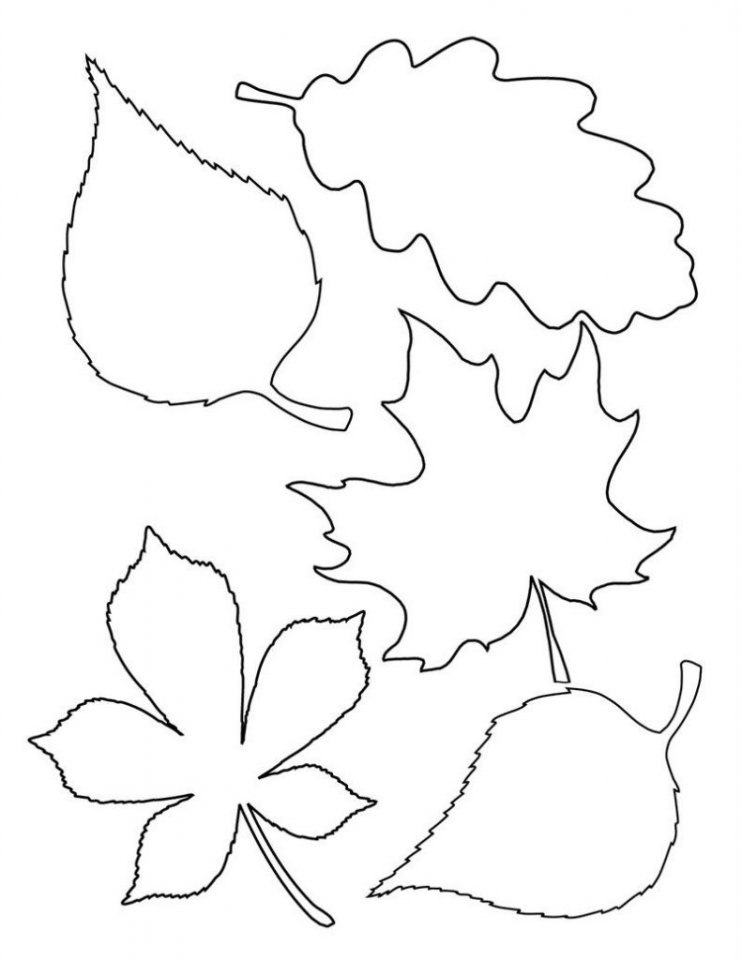 